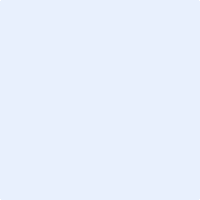 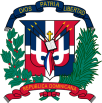 nombre del oferente:……………nombre y apellido…………………………………… en calidad de ……………………………………………….., debidamente autorizado para actuar en nombre y representación de (poner aquí nombre del Oferente y sello de la compañía, si procede)Firma ___________________________________……../……../……….… fecha                                                                                 Item No.                Descripción del Bien, Servicio u ObraUnidad de MedidaCantidadPrecio UnitarioITBISPrecio Unitario Final    1     UNIDAD          1    1Requerimientos Generales para la Nueva Plataforma:     UNIDAD          1    1*Servidor virtual en plataforma Linux     UNIDAD          1    1*Bases de Datos a 50 GB     UNIDAD          1    1*Acceso a Panel de Control      UNIDAD          1    1*Servicio Técnico 24/7     UNIDAD          1    1*Almacenamiento base a 50GB     UNIDAD          1    1*Alta Capacidad de Espacio para el Backup que supere los 250GB en base a agregar otros sub-portales     UNIDAD          1    1*3- IP publicas como mínimo      UNIDAD          1*Capacidad de salida de internet altamente redundando quesupere los 6Mps*Servicios de Internet altamente redundando que supere los 4 proveedores diferentes * Que ofrezca alta calidad en disponer de uso como:  correos electrónicos y FTP para uso y acceso al servidor desde diferentes escritorios    2Servicio de InstalaciónNOTA: El servicio deberá ser brindado durante un periodo de doce (12) meses.VALOR  TOTAL DE LA OFERTA: ………………………………………..……… RD$Valor total de la oferta en letras:……………………………………………………………………………………………………………………………………VALOR  TOTAL DE LA OFERTA: ………………………………………..……… RD$Valor total de la oferta en letras:……………………………………………………………………………………………………………………………………VALOR  TOTAL DE LA OFERTA: ………………………………………..……… RD$Valor total de la oferta en letras:……………………………………………………………………………………………………………………………………VALOR  TOTAL DE LA OFERTA: ………………………………………..……… RD$Valor total de la oferta en letras:……………………………………………………………………………………………………………………………………VALOR  TOTAL DE LA OFERTA: ………………………………………..……… RD$Valor total de la oferta en letras:……………………………………………………………………………………………………………………………………VALOR  TOTAL DE LA OFERTA: ………………………………………..……… RD$Valor total de la oferta en letras:……………………………………………………………………………………………………………………………………VALOR  TOTAL DE LA OFERTA: ………………………………………..……… RD$Valor total de la oferta en letras:……………………………………………………………………………………………………………………………………